Le podcast « Off we go ! » dédié aux Objectifs de Développement Durable,souffle sa première bougie, ses 30 épisodes et acteurs et actrices référents.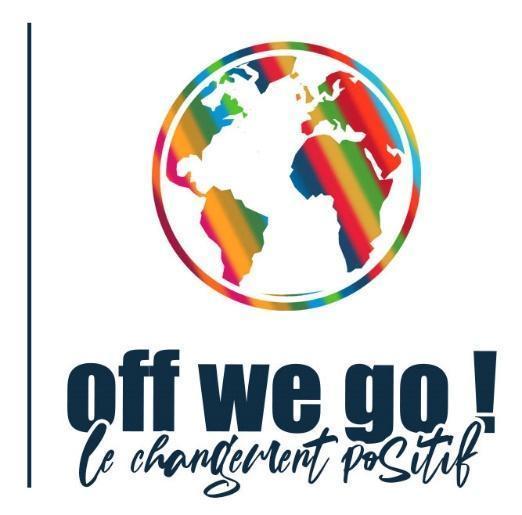 « Off we go ! » est le podcast qui explore notre époque sous le prisme des Objectifs de Développement Durable définis par  l’ONU et les initiatives d’acteurs pour y contribuer. Fondé en avril 2021 et animé par Elodie Rocca, le podcast, devenu incontournable et éclairant, a partagé les témoignages d’une trentaine d’acteurs inspirants qui contribuent au changement positif. A l’issue d’une première année à la programmation riche et éclectique, 2022 s’annonce tout aussi foisonnante avec de nouveaux témoignages qui font bouger les lignes. « Off we go ! s’écoute le mercredi à raison d’un épisode bi-hebdomadaire. Le podcast est labellisé “La France en Transition ” par le Commissariat Général au Développement Durable.Elodie Rocca explique l’intention du podcast “Le sujet de la pérennité de nos modèles et plus globalement de notre monde est de plus en plus prégnant. Les scientifiques rappellent l’urgence de modifier nos comportements pour assurer l’avenir. Le récent rapport du GIEC nous oblige à réagir. A cette fin, « Off we go ! » donne la parole à celles et ceux dont les actions tournent autour des ODD et participent à un changement positif. L’objectif du podcast est de se distinguer des nombreux et nécessaires médias alarmistes en proposant un contenu résolument positif, orienté vers les actions exemplaires et efficientes afin de transmettre l’espoir d’un monde en réinvention.”Une programmation 2021 déjà riche et contrastée Elodie Rocca a interrogé et enregistré des acteurs aux profils variés et passionnés, tous attachés à faire changer les mentalités et les comportements pour un monde meilleur. La psychologue Charline Schmerber, spécialiste de l’éco-anxiété et de la solastalgie ou Mathieu Jahnich, enseignant à Sciences Po en Marketing et communication responsables et spécialiste des sujets de communication et de transition écologique. Des personnalités institutionnelles telles que Thomas Lesueur (Commissaire Général au développement durable au sein du Ministère de la Transition Écologique) ; Fella Himalhayene (Déléguée Générale du Global Compact France) ; des représentants d’entreprises privées telles que Bouygues (Fabrice Bonnifet), Schneider Electric (Guillaume Schoebel), Fairphone (Agnès Crepet), Phenix (Jean Moreau), Kippit (Kareen Maya Levy), Qwetch (Stéphane Miquel). Des ONG telles que Reclaim Finance (Lucie Pinson) ou No Plastic In My Sea (Muriel Papin) ainsi que des organisations qui accompagnent le changement telles que Utopies (Elisabeth Laville) ou Simplon (Frédéric Bardeau). Cap 2022 : le podcast poursuit sa lancée avec de tout nouveaux thèmes dédiés aux ODDLa récente parution du rapport du GIEC confirme l’urgence qui s’impose à nous. Tous les spécialistes s’accordent à dire que nous devons modifier nos comportements d’ici trois ans pour éviter les effets les plus dévastateurs du changement climatique. « Off we go ! » donnera ainsi des clefs afin d’opérer une transformation réussie tels que la décroissance, la “slow life”, la décélération, les inégalités, le biomimétisme, la mode responsable, etc. Elodie fixe le cap 2022 : « Chacun sans exception doit pouvoir agir à son niveau. Il n’y a pas de petits gestes. Aussi vrai que les gouvernements et les entreprises doivent agir vite, les citoyens doivent également trouver les clefs de cette transformation à titre individuel et collectif. « Off we go ! » doit être un catalogue des possibles »Courte Bio d’Elodie Rocca Elodie a 40 ans. Diplômée en droit social, elle est DRH à l’international et a notamment œuvré dans les domaines de la mode (Burberry), du luxe (Chloé) et de la musique (Warner). En 2019, après de nombreuses lectures et prises de consciences associées au développement durable, elle cherche un moyen d’être actrice du changement pour « faire sa part ». Au-delà des changements personnels (réduction des plastiques à usage unique, consommation responsable, …), elle souhaite s’inscrire professionnellement dans le mouvement. Elle obtient la certification « Sustainability in Business » dispensée par l’Université de Cambridge. Elle s’engage ensuite dans le programme « On Purpose » et suit la formation « B-Leader » dans le cadre du label « B-Corp ».Pour en savoir plusLien vers le site internet du podcast :https://offwego.fr/Lien vers les épisodes :https://podcast.ausha.co/offwegoAnnexeListe des épisodes et invités de la première année#30 Parlons Déchets ! - Alexis Lemeillet (Take A Waste)#29 Du greenwashing à la communication éco-responsable - Mathieu Jahnich (enseignant à Sciences Po en Marketing et communication responsables. Spécialiste des sujets de communication et de transition écologique)#28 Le numérique responsable et inclusif - Frédéric Bardeau (Président et co-fondateur de Simplon)#27 Éco-anxiété : gérer ses émotions face à la crise écologique - Charline Schmerber (praticienne en psychothérapie spécialisée dans l’éco-anxiété, la solastalgie)#26 Décarboner la Finance - Lucie Pinson (Directrice Général de Reclaim Finance)#25 S'informer de manière ludique et responsable - Jean-Baptiste Nicolas (Fondateur de Hello Planet)#24 Un smartphone pour notre futur - Agnès Crepet (Head of Software longevity & IT chez Fairphone)#23 Qwetch, une marque engagée qui rend le nomadisme responsable - Stéphane Miquel (Fondateur de Qwetch)#22 L'impact positif, de l'utopie à la réalité - Elisabeth Laville (Fondatrice d’Utopies)#21 La solidarité internationale, enjeu majeur au cœur des Objectifs de Développement Durable - Emmanuel Poilane (Directeur Général d’Initiative Développement)#20 La raison d'être au cœur de la transformation de l'entreprise - Guillaume Schoebel Senior Vice-Président de la stratégie de développement durable et de l’éthique de Schneider Electric)#19 Protéger nos océans pour assurer notre avenir - Florent Marcoux (Directeur général de Surfrider Foundation Europe)#18 La performance plurielle au service de la transition écologique - Armelle Perrin-Guinot (Directrice Adjointe du Développement Durable chez Veolia en charge des engagements sociétaux)#17 Les ODD à l'échelle de la ville - Yves Zimmermann (Directeur de projet Capital verte européenne pour l’Eurométropole de Strasbourg en charge des questions de Développement Durable)#16 Le débat : La coopération intersectorielle pour sortir de la crise - Alexandre Brailowsky (Directeur de la responsabilité sociétale d’Engie), Florent Marcoux (Directeur Général de Surfrider Foundation Europe), Christophe Beurois (Cofondateur et animateur de la scop Médiation et Environnement)#15 "Déplastiquer" notre consommation en compostant nos emballages - Jean-Pierre Rakoutz (Fondateur et Directeur commercial de Tipa)#14 Se mettre au vert avec l'agriculture urbaine - Hélène Sobral (Responsable Marketing de Noocity)#13 De la naissance des Objectifs de développement Durable à l'éveil des consciences - Pierre Mazeau (Enseignant et consultant en RSE)#12 Replacer le dialogue social au sein des organisations - Frédérique Lellouche (Responsable de la RSE et de la gouvernance d’entreprise à la CFDT et Présidente de la plateforme nationale pour la RSE.)#11 L'économie circulaire, comment faire plus et mieux avec moins - Nathalie Boyer (Déléguée générale d’ORÉE)#10 La construction collective, la clé de la transformation de l'entreprise - Alexandre Brailowsky (Directeur de la responsabilité sociétale d’Engie)#9 L’agenda 2030, le défi collectif pour retrouver et préserver le bien commun - Thomas Lesueur (Commissaire Général au développement durable au sein du Ministère de la Transition Écologique)#8 La lutte contre les stéréotypes, première étape vers une vraie transformation - Inès Dauvergne (Co-fondatrice deMeandyoutoo)#7 L'Économie Sociale et Solidaire pour lutter contre le gaspillage alimentaire - Jean Moreau (Co-fondateur de Phenix)#6 Lutter contre la pollution plastique pour ne pas laisser une dette environnementale à nos enfants - Muriel Papin (Co-fondatrice et Déléguée générale de No Plastic In My SeaNo Plastic In My See)#5 Le Développement Durable, ou la co-construction de la transformation - Sarah Schönfeld (Présidente de Comité 21)#4 L'entreprise contributive, l'indispensable changement de paradigme - Fabrice Bonnifet (Directeur RSE et QSE du Groupe Bouygues, président du C3D et administrateur du Shift Project)#3 Le Durable, le nouveau modèle économique responsable - Kareen Maya Levy (Co-fondatrice de Kippit)#2 La Finance, l'accélérateur d'une transition juste - Anne-Claire Roux (Directrice générale de Finance For Tomorrow)#1 Les ODD, le plan d'action au service d'un monde durable - Fella Imalhayene (Déléguée Générale du Global Compact)